SMLOUVAčíslo: Z S14 12 8120064993o smlouvě budoucí o realizaci přeložky distribučního zařízení určeného k dodávce elektrické energie, uzavřené podle § 1785 a násl. zákona č. 89/2012 Sb., občanský zákoník ve znění pozdějších předpisů (dále jen „OZ“) a v souladu s § 47 zákona č. 458/2000 Sb., o podmínkách podnikáni a o výkonu státní správy v energetických odvětvích a o změně některých zákonů (energetický zákon), ve znění pozdějších předpisů (dále jen „energetický zákon“).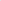 l. SMLUVNÍ STRANYPROVOZOVATEL:ČEZ Distribuce, a. s., IČ: 24729035, DIČ CZ24729035 se sídlem Děčín - Děčín IV-PodmokIy, Teplická 874/8, 405 02 Děčín zapsána v obchodním rejstříku vedeném Krajským soudem v Ústi nad Labem, oddil B, vložka 2145 s předmětem podnikáni (mimo jiné) — distribuce elektřiny na základě licence č. 121015583 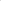 bankovní spojení: Komerční banka, a. s., číslo účtu/kód banky: 35-4544580267/100, zastoupena na základé pověření ze dne 23.01.2015 Tiborem Brezinou, vedouci odděleni Připojování region STŘED(dále jen „provozovatel") Kontaktní údaje: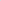 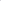 Adresa pro písemný styk: ČEZ Distribuce, a.s., Plzeň, Guldenerova 2577/19, PSČ 326 00 Kontaktní bezplatná linka ČEZ Distribuce: 800 850 860 (hlášeni poruch, distribuční požadavky, informace); www. cezdistribucescz; E-mail: info@cezdistribuce.czŽADATEL:Ředitelství silnic a dálnic ČR, státní příspěvková organizace, IČ 65993390, DIČ CZ65993390 se sídlem Na Pankráci 546/56, Praha-Nusle, pse 140 00, Zástupce: Ing. Zdeněk Kuták, povétený řízením Správy Plzen (dále jen „žadatel”)II. PŘEDMĚT SMLOUVYŽadatel se zavazuje na základě písemné výzvy od provozovatele do 30 dnů od jejího doručení uzavřít konečnou smlouvu o realizaci přeložky distribučního zařízení určeného k dodávce elektrické energie (dále jen „ konečná smlouva"), ve smyslu stanoviska provozovatele ze dne 04. 05. 2018 ev. č. 8120064993 na stavbu D4 Milín — Lety, Přeložka Těchařovice — SO 410 (dále jen „přeložka").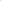 Provozovatel je povinen učinit uvedenou výzvu nejpozději do 30 dnů od (i) splnění veškerých podmínek stanovených příslušnými právními předpisy pro zahájení stavby přeložky, (ii) zajištění zhotovitele přeložky a (iii) uzavření všech smluv o budoucích smlouvách o zřízení věcného břemene s vlastníky nemovitých věcí dotčených stavbou přeložky v případě, že provozovatel bude povinen v souvislosti s přeložkou zřídit tato věcná břemena podle § 25 odst. 4 energetického zákona, nejdéle však do dvou let od uzavření této smlouvy, nedohodnou-li se provozovatel s žadatelem na prodloužení této lhůty.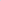 V konečné smlouvě se provozovatel zaváže zajistit realizaci přeložky do 12 měsíců po uzavření konečné smlouvy O úhradě nákladů na přeložku, po vlastní úhradě zálohové platby na tyto náklady a po úspěšném předáni a převzetí staveniště (za předpokladu vhodných klimatických podmínek).III. PRÁVA A POVINNOSTI SMLUVNÍCH STRANa) PROVOZOVATEL:1. Zajistí zpracování projektové dokumentace (dále též jen „PD”) na danou přeložku v rozsahu stanoveného technického řešeni dle stanoviska provozovatele, jehož ev. č. je uvedeno v čl. II této smlouvy.2. Zajistí nutnou inženýrskou činnost související s projektem vč. zajištění potřebného povolení podle stavebního zákona. Provozovatel je vázán povinnosti realizace přeložky pouze za předpokladu, že se k navrženému technickému řešeni podaří získat potřebné povolení podle stavebního zákona (vyjma případů, kdy se na základě stavebního zákona toto povolení nevyžaduje).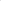 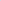 Zajistit dodavatele přeložky.Výše nákladů žadatele obsažených v konečné smlouvě se bude řídit těmito zásadami:Na základě zákona č. 458/2000 Sb. 547 ve znění pozdějších předpisů provozovatel zajistí realizaci přeložky na náklady žadatele.Předběžný odhad celkových realizačních nákladů přeložky činí 185.900,00 Kč (bez DPH).Předpokládané náklady (bez DPH) spojené s realizací přeložky budou vyčísleny po zajištění zhotovitele a upřesnění ceny hlavního materiálu dle zpracované projektové dokumentace ve smlouvě o realizaci přeložky. Skutečné náklady budou vyúčtovány po ukončení samotné realizace přeložky a po provedení vkladu případných věcných břemen (služebností) podle energetického zákona (dále jen „věcné břemeno") k přeložkou dotčeným nemovitým věcem, V případě nutnosti zřízení věcných břemen vyvolaných přeložkou může být zálohová platba na realizaci přeložky rozdělena za účelem samostatného vyúčtování nákladů na tato věcná břemena.Zajisti uzavření smluv o budoucích smlouvách o zřízení věcného břemene s vlastníky nemovitých věci dotčených stavbou přeložky v případě, že provozovatel bude povinen v souvislosti s přeložkou zřídit tato věcná břemena podle § 25 odst. 4 energetického zákona.6. Po podepsání konečné smlouvy a úhradě zálohy na náklady realizace přeložky žadatelem zajisti realizaci stavby přeložky.7. Zjistí-li provozovatel, že přeložku není možné za původních předpokládaných podmínek provést, oznámí tuto skutečnost bezodkladně žadateli společné s předložením návrhu dodatku k této smlouvě, případné s návrhem jiného řešení. Nepřijetí návrhu smluvního dodatku dle předchozí věty žadatelem ve lhůtě stanovené provozovatelem, která nesmí být kratší jak 30 dnů, zakládá právo provozovatele odstoupit od této smlouvy.b) ŽADATEL:Zavazuje se poskytnout za provozovatelem stanovených podmínek nezbytnou součinnost a podklady pro zhotovení PD.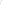 Je povinen přijmout od provozovatele nabídku (návrh) konečné smlouvy ve lhůtě do 30 dnů od jejího doručení, pokud její obsah nebude odporovat ujednáním této smlouvy. Přijetím nabídky dle předchozí věty se rozumí zpětné doručení jednoho vyhotovení konečné smlouvy podepsané žadatelem provozovateli bez učinění jakýchkoliv dodatků nebo odchylek od obsahu nabídky.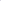 Doručení vyhotovení konečné smlouvy s jakýmkoli dodatkem nebo odchylkou byt' i takovou, která podstatně nemění podmínky nabídky, není přijetím nabídky na uzavření konečné smlouvy a žadatel bude povinen nahradit provozovateli škodu vzniklou v důsledku neuzavření konečné smlouvy.Pokud žadatel v průběhu zpracováni svůj požadavek zruší nebo neuzavře ve lhůtě uvedené v bodě 2. konečnou smlouvu na realizaci přeložky, uhradí dosud vzniklé či konečné náklady za zpracování projektové dokumentace a na inženýrskou činnost na základě předložené faktury. Předběžný odhad celkové ceny za zpracování projektové dokumentace a inženýrskou činnost činí 55.185,00,- Kč. Konečná cena za PD bude stanovena na základě součtu ceny za zpracování technické části PD a kalkulace ceny za uzavření nezbytných smluv o budoucích smlouvách na zřízení věcného břemene na přeložkou dotčených nemovitých věcech, vč. uhrazených správních poplatků a nákladů na potřebné geodetické práce v rámci zpracováni PD.Je povinen poskytnout provozovateli na jeho žádost veškerou součinnost (i) při získáváni všech veřejnoprávních souhlasů, povoleni nebo jakých jiných rozhodnuti vyžadovaných platnými právními předpisy v souvislosti s realizací přeložky, a dále (ii) při zřizováni věcných břemen ve prospěch provozovatele zatěžující nemovitosti dotčené stavbou přeložky v případě, že provozovatel bude povinen v souvislosti s přeložkou zřídit tato věcná břemena podle S 25 odst. 4 energetického zákona.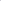 Na nemovitých věcech ve vlastnictví žadatele dotčených stanoveným technickým řešením přeložky dle stanoviska provozovatele, jehož ev. č. je uvedeno v čl. II této smlouvy, umožní zřízeni věcného břemene za finanční náhradu dle znění zákona 151/1997 Sb. a souvisejících předpisů, v platném zněni. Smlouva o budoucí smlouvě na zřízení věcného břemene bude s žadatelem uzavřena v průběhu projekčních prací před uzavřením konečné smlouvy.Je povinen se v rámci konečné smlouvy zavázat na svůj náklad v nezbytně nutném rozsahu k vyklizení a přípravě prostor pro stavbu přeložky na svých nemovitých věcech.Smluvní strany se dohodly, že budou účinné spolupracovat při přípravě i realizaci celé stavby přeložky. Zároveň se zavazuji vzájemně se informovat o všech skutečnostech majících vliv na závazky dohodnuté v této smlouvě.IV. STRANY KONEČNÉ SMLOUVYI. Žadatel má právo jednostranné dle svého výhradního uvážení stanovit, že stranou konečné smlouvy bude vedle žadatele a poskytovatele rovněž zhotovitel silniční stavby, v jejíž souvislosti bude prováděna přeložka (dále jen „zhotovitel stavby"), a oznámit provozovateli bez zbytečného odkladu název a identifikační číslo zhotovitele stavby.2, V případě, že stranou konečné smlouvy má být i zhotovitel stavby, zavazuje se žadatel zajistit, aby zhotovitel stavby řádné a včas plnil povinnosti uvedené v článku III, části ŽADATEL. odst. I., 2., 3., 4. a 6. této smlouvy. Žadatel se ve smyslu S 1769 druhá věta OZ zavazuje nahradit provozovateli náklady uvedené v článku III, části ŽADATEL, odst. 3 této smlouvy, a dále škodu, kterou provozovatel utrpí, pokud zhotovitel stavby řádně a včas nesplní výše uvedené povinnosti.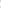 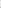 V. ZÁVĚREČNÁ USTANOVENÍTato smlouva je uzavřena v souladu s Rámcovou smlouvou uzavřenou mezi smluvními stranami.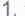 Tato smlouva může být měněna nebo doplňována pouze formou číslovaných písemných dodatků podepsaných oběma smluvními stranami, a to pod sankcí jejich neplatnosti. Písemná forma je nezbytná i pro právní úkony směřující ke zrušení této smlouvy.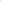 Smlouva nabývá platnosti a účinnosti dnem jejího podpisu oběma smluvními stranami.Fyzické osoby, které tuto smlouvu za jednotlivé smluvní strany uzavírají, tímto prohlašuji, že jsou plné oprávněny k jejímu platnému uzavření.Smlouva je vyhotovena ve dvou stejnopisech s platnosti originálu, z nichž každá strana obdrží po jednom stejnopisu.Smluvní strany prohlašují, že se s obsahem této smlouvy řádně seznámily a jejím jednotlivým ustanovením rozumí. Dále prohlašují, že tato smlouva je projevem jejich svobodné, vážné, určité a srozumitelné vůle, že ji uzavírají dobrovolně, nikoliv v tísni, pod nátlakem nebo za nápadně jednostranně nevýhodných podmínek, na důkaz čehož připojují své podpisy.V Kladně dne 18-07-2018                                                                           V Plzni dne 10-08-2018